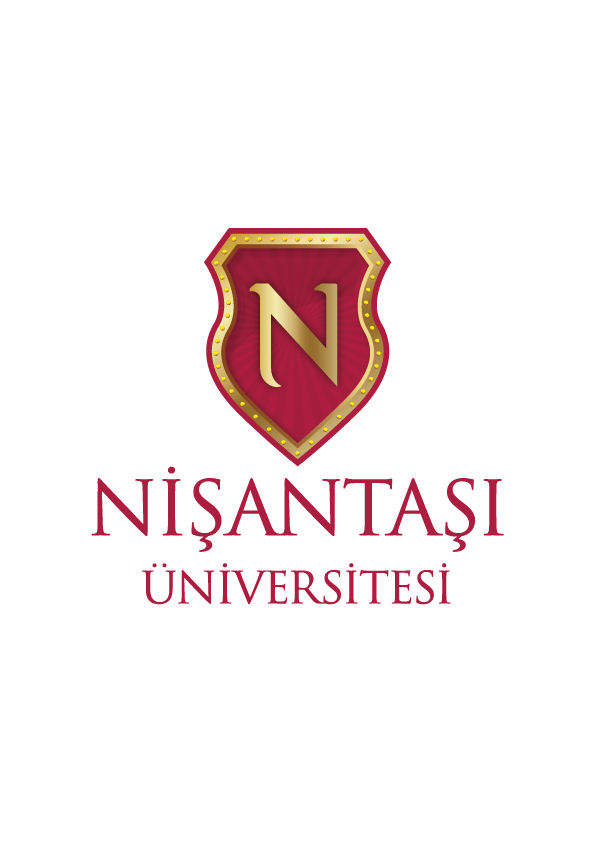 T.C NİŞANTAŞI ÜNİVERSİTESİ ÇOK AMAÇLI DİLEKÇET.C NİŞANTAŞI UNIVERSITY MULTI-PURPOSE PETITION     ___ / ___ / ____________________________________ FAKÜLTESİ DEKANLIĞI’NA / YÜKSEKOKULU /MESLEK YÜKSEKOKULU MÜDÜRLÜĞÜ’NE                        TO DEANSHIP OF FACULTY OF ________________ / SCHOOL / VOCATIONAL SCHOOL DIRECTORATE OF______________________________TALEP//REQUEST; ________________________________________________________________________________________________________________________________________________________________________________________________________________________________________________________________________________________________________________________________________________________________________________________________________________________________________________________________________________________________________________________________________________________________________________________________________________________________________________________________Gereğinin yapılmasını saygılarımla arz ederim/ Kindly request you to do the needful. Öğrencinin Adı-Soyadı/ Student Name- Last Name : __________________________________________________Bölümü/Department:____________________________________ Sınıf/Class: ______________________________Okul Numarası/Student Number 		: _____________________ T.C. KİMLİK NO/TURKISH ID		: ________________________________________________Cep Telefonu /Phone Number			: ________________________________________________E-mail						: ________________________________________________IBAN : (Geri Ödeme Talebi İçindir- For the request of repayment) _________________________________________HESAP SAHİBİNİN ADI SOYADI/ ACCOUNT HOLDER’S NAME-LAST NAME _______________________________________________________________________________________________Öğrencinin İmzasıStudent SignatureBİRİM NOTU (Öğrenci İçin Değil)Öğrenci Dekanlığı Notu (Öğrenci İçin Değil)Öğrenci Dekanlığı Notu (Öğrenci İçin Değil)